Proposal Calendar Template 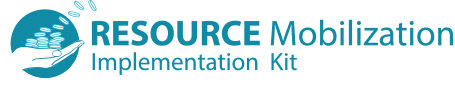 (25-day framework)Week 1Week 2Week 3Week 4Week 5Week 6MONDAYTUESDAYWEDNESDAYTHURSDAYFRIDAYSAT/SUNMarch 10March 11March 12March 13March 14March 15/16Procurement ReleasedMONDAYTUESDAYWEDNESDAYTHURSDAYFRIDAYSAT/SUNMarch 17March 18March 19March 20March 21March 22/23MONDAYTUESDAYWEDNESDAYTHURSDAYFRIDAYSAT/SUNMarch 24March 25March 26March 27March 28March 29/30MONDAYTUESDAYWEDNESDAYTHURSDAYFRIDAYSAT/SUNMarch 31April 1April 2April 3April 4April 5/6MONDAYTUESDAYWEDNESDAYTHURSDAYFRIDAYSAT/SUNApril 7April 8April 9April 10April 11April 12/13MONDAYTUESDAYWEDNESDAYTHURSDAYFRIDAYSAT/SUNApril 14April 15April 16April 17April 18April 19/20Proposal dueConfirm submission